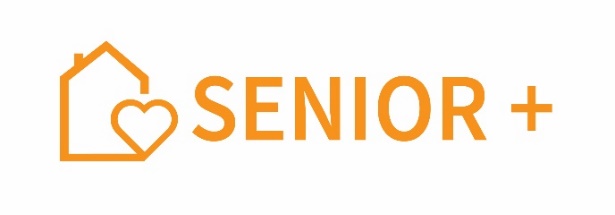 Załącznik nr 4Wizerunek uczestnika / uczestniczki Klubu Seniora w WadowicachOświadczam, że przyjmuję do wiadomości, iż:Miejski Ośrodek Pomocy Społecznej w Wadowicach zastrzega sobie prawo utrwalania wizerunku uczestników i uczestniczek Klubu Seniora w Wadowicach oraz osób im towarzyszących w działaniach realizowanych w Klubie.  Utrwalanie wizerunku przez Miejski Ośrodek Pomocy Społecznej w Wadowicach następuje w formie zdjęć i zapisów audio-wizualnych w celu dokumentowania działalności Klubu oraz na potrzeby informacji o Klubie i promocji Klubu oraz kontynuacji zadań w ramach Programu Wieloletniego „Senior+”.Wizerunek uczestników i uczestniczek Klubu oraz osób im towarzyszących może zostać wykorzystany – za zgodą tych osób - w materiałach promocyjnych i informacyjnych powstałych w trakcie działalności Klubu. Materiały te mogą być zamieszczane przez Miejski Ośrodek Pomocy Społecznej w Wadowicach w serwisie internetowym Miejskiego Ośrodka Pomocy Społecznej w Wadowicachw serwisie internetowym Urzędu Gminy Wadowicew wydawnictwach i w prezentacjach multimedialnych Miejskiego Ośrodka Pomocy Społecznej w Wadowicach dotyczących działalności na rzecz Seniorów  na wystawach fotograficznych prezentujących działalność uczestników Klubu w publikacjach i serwisach osób trzecich – wyłącznie w celu ilustrowania informacji o działalności Klubu Seniora w Wadowicach, a wykorzystywanie ich w innym kontekście jest niezgodne z prawem.Zgodnie z kontynuacją zadań w ramach Programu Wieloletniego „Senior+” Miejski Ośrodek Pomocy Społecznej w Wadowicach może udostępnić wszystkie materiały informacyjno– promocyjne dotyczące działalności Klubu Wojewodzie Małopolskiemu.Miejski Ośrodek Pomocy Społecznej w Wadowicach nie przekazuje, nie sprzedaje i nie użycza innym osobom lub podmiotom utrwalonego wizerunku uczestników i uczestniczek Klubu oraz osób towarzyszących im w działaniach Klubu.  Uczestnikom i uczestniczkom Klubu oraz osobom im towarzyszącym, których wizerunek został utrwalony  i rozpowszechniony w trakcie działalności Klubu, nie przysługą jakiekolwiek roszczenia, w tym szczególności prawo do wynagrodzenia.  …………………, dnia ………………………….		………………………………………. (czytelny podpis osoby składającej oświadczenie) ZEZWOLENIE  NA  ROZPOWSZECHNIANIE  WIZERUNKU Ja ……………………………..………………………………………, niżej podpisany / podpisana (imię i nazwisko) wyrażam zgodę / nie wyrażam zgody*na rozpowszechnianie mojego wizerunku we wszystkich materiałach promocyjnych i informacyjnych powstałych w trakcie działalności Klubu Seniora w Wadowicach, zamieszczanych przez Miejski Ośrodek Pomocy Społecznej w Wadowicach:w serwisie internetowym Miejskiego Ośrodka Pomocy Społecznej w Wadowicachw serwisie internetowym Urzędu Gminy Wadowicew wydawnictwach i w prezentacjach multimedialnych Miejskiego Ośrodka Pomocy Społecznej w Wadowicach dotyczących działalności na rzecz Seniorówna wystawach fotograficznych prezentujących działalność uczestników Klubu w publikacjach i serwisach osób trzecich – wyłącznie w celu ilustrowania informacji o działalności Klubu Seniora w Wadowicach, a wykorzystywanie ich w innym kontekście jest niezgodne z prawem.Niniejsze zezwolenie obejmuje wykorzystanie mojego wizerunku w dowolnym utworze oraz w innych materiałach nie noszących cech utworu w rozumieniu prawa autorskiego, na dowolnym polu eksploatacji i nie jest ograniczone czasowo ani terytorialnie. Dopuszczam możliwość przetwarzania mojego wizerunku poprzez kadrowanie, kompozycję, obróbkę cyfrową itp. bez obowiązku akceptacji produktu końcowego. W związku z rozpowszechnieniem mojego wizerunku w materiałach promocyjnych i informacyjnych nie przysługą  mi jakiekolwiek roszczenia, w tym szczególności prawo do wynagrodzenia.  …………………, dnia ………………………….		………………………………………. (czytelny podpis osoby składającej oświadczenie) …………………………………………(data i czytelny podpis osoby przyjmującej oświadczenie) PODSTAWA PRAWNA:art. 81 ust. 1 ustawy z 4 lutego 1994 r. o prawie autorskim i prawach pokrewnych (t.j. Dz. U. z 2021 r. poz. 1062).